УТВЕРЖДАЮ:Глава Новопетровского сельскогопоселения Павловского района___________________ Е.А.Бессонов«____»_________________ 2019 годаС Х Е М А		размещения  ярмарки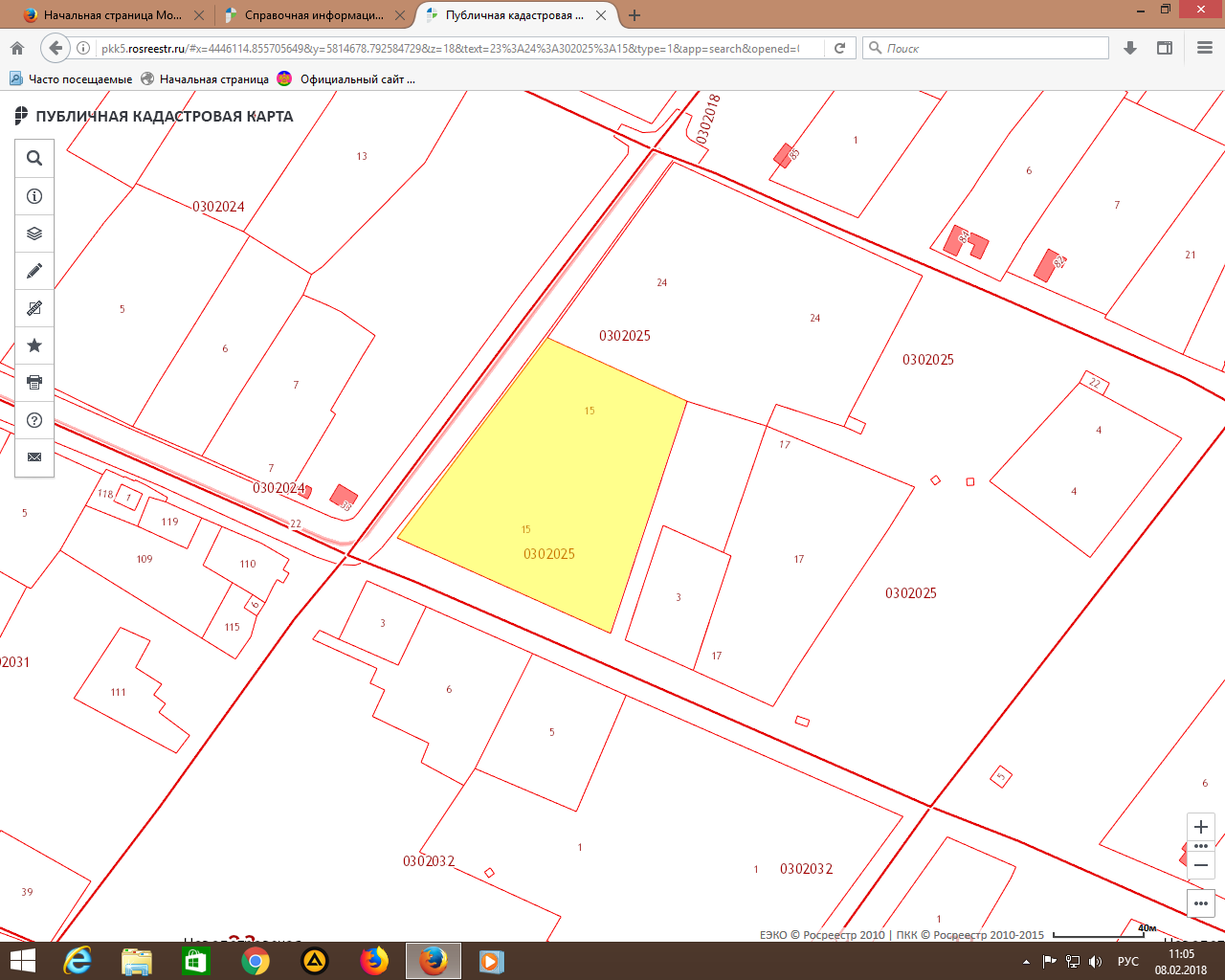 